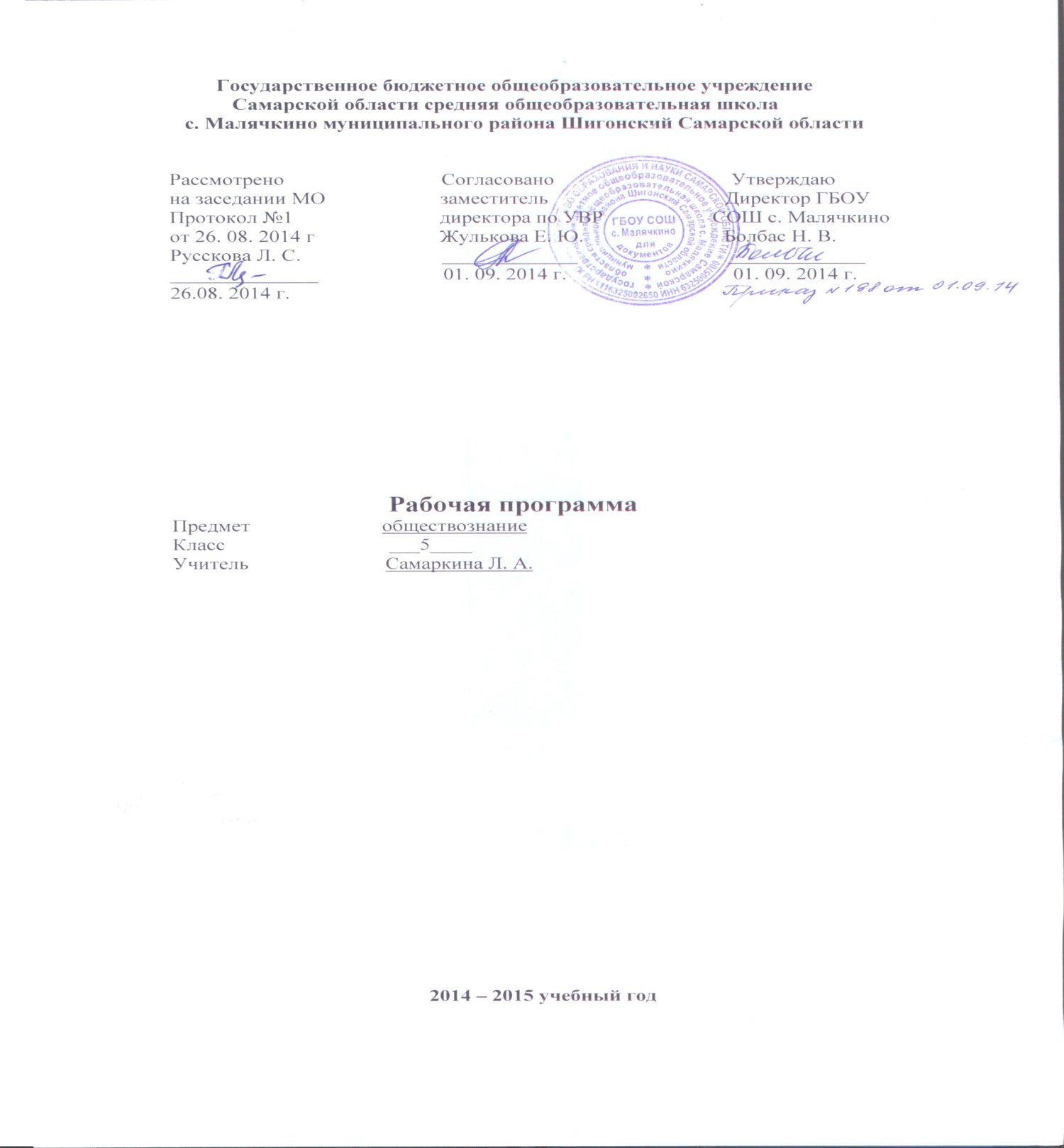                                                              ПОЯСНИТЕЛЬНАЯ ЗАПИСКА.    Настоящая рабочая программа составлена на основе Федерального государственного образовательного стандарта основного общего образования (приказ № 1897 от 17. 12. 10 МО РФ), Примерной программы по учебным предметам Обществознание 5-9 классы  М. «Просвещение», 2011, авторской  Программы по обществознанию предметной линии Боголюбова Л.Н. М. «Просвещение», 2011.Цели обучения обществознанию в основной школе.   Цели обществоведческого образования в основной школе состоят в том, чтобы средствами учебного предмета активно содействовать:
• воспитанию общероссийской идентичности, патриотизма, гражданственности, социальной ответственности, правового самосознания, толерантности, приверженности ценностям, закрепленным в Конституции Российской Федерации;
• развитию личности на исключительно важном этапе ее социализации — в подростковом возрасте, повышению уровня ее духовно-нравственной, политической и правовой культуры,  становлению социального поведения, основанного на уважении закона и правопорядка; углублению интереса к изучению социальных и гуманитарных дисциплин; формированию способности к личному самоопределению, самореализации, самоконтроля; повышению мотивации к высокопроизводительной, наукоемкой трудовой деятельности;
• формированию у учащихся целостной картины общества, адекватной современному уровню знаний о нем и доступной по содержанию для школьников младшего и среднего подросткового возраста;освоению учащимися тех знаний об основных сферах человеческой деятельности и о социальных институтах, о формах регулирования общественных отношений, которые необходимы для взаимодействия с социальной средой и выполнения типичных социальных ролей человека и гражданина;
• овладению учащимися умениями получать из разнообразных источников и критически осмысливать социальную информацию, систематизировать, анализировать полученные данные; освоению ими способов познавательной, коммуникативной, практической деятельности, необходимых для участия в жизни гражданского общества и правового государства;
• формированию у учащихся опыта применения полученных знаний и умений для определения собственной позиции в общественной жизни; для решения типичных задач в области социальных отношений; для осуществления гражданской и общественной деятельности, развития межличностных отношений, включая отношения между людьми различных национальностей и вероисповеданий, а также в семейно-бытовой сфере; для соотнесения собственного поведения и поступков других людей с нравственными ценностями и нормами поведения, установленными законом; для содействия правовыми способами и средствами защите правопорядка в обществе.
Кроме того, учебный предмет «Обществознание» в основной школе призван помогать предпрофильному самоопределению школьников.                    Общая характеристика учебного предмета, курса «Обществознание» — учебный предмет в основной школе, фундаментом которого являются научные знания о человеке и об обществе, о влиянии социальных факторов на жизнь каждого человека. Их раскрытие, интерпретация, оценка базируются на результатах исследований, научном аппарате комплекса общественных наук (социология, экономическая теория, политология, культурология, правоведение, этика, социальная психология), а также философии. «Обществознание» как учебный предмет в основной школе акцентирует внимание учащихся на современных социальных явлениях. В системе образования обществознанием называют учебную дисциплину, представляющую систему знаний об обществе. Обществоведение изучается с опорой на исторические знания. История изучается с использованием понятий, формируемых в курсе обществознания. Оба предмета взаимосвязаны, но не заменяют друг друга.     Овладение основами философии помогает школьнику правильно ориентироваться в мире познания и человеческих ценностей, а также найти свое место в жизни. Значение и необходимость изучения философии в школе объясняются главным образом тем, что она отвечает на вопросы, как правильно мыслить, как достойно жить.      В 5 классе содержание курса носит преимущественно пропедевтический характер, связанный с проблемами социализации младших подростков. На этом этапе необходимо обеспечить преемственность по отношению к курсу «Окружающий мир», изучаемому в начальной школе. Открывается курс темой «Человек», где рассматриваются важнейшие социальные свойства человека. Программа последовательно вводит ученика в расширяющийся круг социальных институтов: от самого близкого и эмоционально значимого — тема «Семья» и «Школа» через раскрытие важнейшей стороны человеческой жизни в теме «Труд» до самого общественно значимого — тема «Родина». Учащиеся расширяют круг сведений не только о важнейших социальных институтах и их общественном назначении, но и о качествах человека, проявляющихся во взаимодействии с нимиОбществоведческое образование занимает особое место в системе общего образования, выполняя своими средствами те задачи, которые не в состоянии выполнить никакой другой учебный предмет.         Место учебного предмета «Обществознание» в учебном плане Согласно Федеральному государственному образовательному стандарту основного общего образования и примерному учебному плану образовательного учреждения на изучение обществознания в 5 классе отводится 1 час в учебную неделю, то есть 34 часов за учебный год. Данная программа составлена в соответствии с этим распределением учебного времени.                  Личностные, метапредметные и предметные результаты
Личностными результатами  являются:

1. Мотивированность на посильное и созидательное участие в жизни общества.

2. Заинтерисованность не только в личном успехе, но и в благополучии и процветании своей страны.

3. Ценностные ориентиры. Основанные на идеях патриотизма, любви и уважения к Отечеству; необходимости поддержания гражданского мира и согласия; отношении к человеку, его правам и свободам как высшей ценности; стремление к укреплению исторически сложившегося государственного единства; признании равноправия народов, единства разнообразных культур; убежденности в важности для общества семьи и семейных традиций; осознании своей ответственности за страну перед нынешними и грядущими поколениями.

 Метапредметные результаты изучения обществознания проявляются в:

1. Умение сознательно организовывать свою познавательную деятельность (от постановки цели до получения и оценки результата).

2. Умение объяснять явления и процессы социальной действительности с научных позиций; рассматривать их комплексно в контексте сложившихся реалий и возможных перспектив.

3. Способности анализировать реальные социальные ситуации, выбирать адекватные способы деятельности и модели поведения в рамках реализуемых основных социальных ролей, свойственных подросткам.

4. Овладение различными видами публичных выступлений (высказывания, монолог, дискуссия) и следовании этическим нормам и правилам ведения диалога.

Предметными результатами освоения содержания программы по обществознанию являются:

1. Относительно целостное представление об обществе и человеке, о сферах и областях общественной жизни, механизмах и регуляторах деятельности людей.

2. Знание ряда ключевых понятий об основных социальных объектах; умение объяснять с опорой на эти понятия явления социальной действительности.

3. Знания, умения и ценностные установки, необходимые для сознательного выполнения старшими подростками основных ролей в пределах своей дееспособности.

4. Умения находить нужную социальную информацию в педагогически отобранных источника; адекватно ее воспринимать, применяя основные обществоведческие термины и понятия; преобразовывать в соответствии с решаемой задачей (анализировать, обобщать, систематизировать, конкретизировать имеющиеся данные, соотносить их с собственными знаниями); давать оценку общественным явлениям с позиций одобряемх в современном российском обществе социальных ценностей.

5. Понимание побудительной роли мотивов в деятельности человека, места ценностей в мотивационной структуре личности, их значения в жизни человека и развитии общества.

6. Знание основных нравственных и правовых понятий, норм и правил, понимание их роли как решающих регуляторов общественной жизни; умение применять эти нормы и правила к анализу и оценке реальных социальных ситуаций; установка на необходимость руководствоваться этими нормами и правилами в собственной повседневной жизни.

7. Приверженность гуманистическим и демократическим ценностям, патриотизм и гражданственность.
                     Содержание учебного предмета, курсаВведение.
Глава I. «Человек» (6 ч)

Тема 1. Загадка человека. Зачем человек рождается. Что такое наследственность. Наследственность – биологическая сущность всех людей. Можно ли влиять на наследственность.
 Отрочество – особая пора. Легко ли быть подростком? Отрочество – пора мечтаний. Самостоятельность – показатель взрослости. Всегда ли самостоятельность приносит пользу. Нужны ли сегодня рыцари.

Учимся общаться.

Практикум.

Тема 2. «Семья» (7ч)

Семья и семейные отношения. Зачем люди создают семьи. Семья и государство. Если семья не выполняет своих обязанностей. Какие бывают семьи.

Семейное хозяйство. Семейные заботы. Каким должен быть хозяин дома. Как хозяйствовать по правилам.

Учимся помогать вести семейное хозяйство.

Свободное время. Что такое свободное время. Свободное время и занятия физкультурой. Свободное время и телевизор. Своими руками. Что такое хобби.Учимся распределять свое время
Практикум

Тема 3. «Школа» (7 ч)

Образование в жизни человека. Школьное образование. О чем рассказала бабушка. Чему учит школа. Учись учиться. Образование и самообразование. Формы самообразования. Испокон века книга растит человека. Самообразование – путь к успеху. Самообразование и самоорганизация.

Одноклассники, сверстники, друзья. Ты и другие ребята. Слово не воробей.

Учимся дружить жить в классе.

Практикум.

Тема 4. «Труд» (5 ч)

Труд – основа жизни. Каким бывает труд. Что создается трудом. Как оценивается труд. Богатство и бедность. Богатство обязывает.

Учимся трудиться и уважать труд.

Труд и творчество. Что такое творчество. Мастер и ремесленник. Творчество в искусстве.

Учимся творчеству.

Практикум.

Тема 5. «Родина» (9 ч)

Наша Родина – Россия, Российская Федерация. Русский язык – государственный. За что мы любим свою страну.
 Государственные символы России. Герб России. Флаг. Гимн.

Гражданин России.. Гражданин. Права и обязанности граждан России. Моя хата с краю?

Учимся быть достойными гражданами.

Мы – многонациональный народ. Что говорит закон. Мы – дети разных народов, мы – один народ. Многонациональная культура России. Что такое национальность.

 Учимся уважать людей любой национальности.

Практикум.Описание учебно-методического и материально-технического обеспечения образовательного процессаУчебник: Боголюбов Л. Н., Иванова Л.Ф. Обществознание, 5 класс. М., «Просвещение», 2012, Рабочая тетрадь: Иванова Л. Ф. Хотеенкова М., «Просвещение»,  2012.Литература для учителя:Балашов Л.Е. Практическая философия / Л.Е.Балашов. – М., 2001.Безбородов А.Б. Обществознание: учеб /А.Б.Безбородов, М.Б,Буланова, В.Д.Губин. - М., 2008.Исаев Б.А. Социология в схемах и комментариях: учеб. пособие  – СПб., 2008.Каверин Б.И. Обществознание / Б.И.Каверин, П.И.Чижик. – М., 2007Майерс Д. Социальная психология. – СПб., 2005.Тишков В.А. Российский народ: книга для учителя. – М., 2010.Философия: учеб. / под ред. О.А. Митрошенкова. – М., 2002.Философия: учеб. / под ред. В.Д.Губина, Т.Ю.Сидориной. – М., 2004.Экономика для колледжей: базовый курс. – Ростов н/Д, 2005.Литература для учащихсяБольшая энциклопедия школьника./OXFORD/Изд-во РОСМЕН-ПРЕСС, 2006.Пудовина Е.И., Государственные праздники Российской Федерации: Методическое пособие. – М.: Айрис-пресс, 2004. Государственные символы России: Герб, флаг, гимн. / Е.В.Пчёлов М.: Русское слово, 2004.Словарь терминов и понятий по обществознанию / автор-составитель А.М. Лопухов; вступит. Слово А.С. Стрельцов. – 3-е изд. – М.: Айрис-пресс, 2009 Семейный кодекс РФ. – М,: ТК Велби, Изд-во Проспект, 2007. – 64с.Ресурсы Интернета:Концепция гражданского образования в общеобразовательной школеhttp://www.teacher.syktsu.ru/05/liter/007.htmРекомендации участникам олимпиад по обществознаниюhttp://soc.rusolymp.ru/default.asp?artID=3673Необычный задачник для обычного гражданинаhttp://window.edu.ru/window/library?p_rid=41176&p_rubr=2.1.16Подборка ссылок на интересные аналитические и тематические статьи для педагоговhttp://www.it-n.ru/resource.aspx?cat_no=239&page=4Статьи журнала "Преподавание истории и обществознания в школе", посвященные вопросам методикиhttp: // www.rsnet.ru/ - Официальная Россия ( сервер органов государственной власти Российской Федерации). http: //www.president.kremlin.ru/  - Президент Российской Федерации.http://www.jurizdat.ru/editions/official/lcrf   - Собрание законодательства Российской Федерации. http://www.socionet.ru  - Соционет: информационное пространство по общественным наукам.http://www.ifap.ru - Программа ЮНЕСКО «Информация для всех» в России.http://www.gks.ru - Федеральная служба государственной статистики: базы данных, статистическая информация.http://www.alleng.ru/edu/social2.htm - Образовательные ресурсы Интернета – обществознание.http://www/subscribe.ru/catalog/economics.education.edos6social                                - Обществознание в школе (дистанционное обучение)http: //www.lenta.ru – актуальные новости общественной жизни.http: //www.fom.ru – Фонд общественного мнения ( социологические исследования)http: //www.ecsocman.edu.ru – Экономика. Социология. Менеджмент. Федеральный образовательный портал.http: // www.glossary.ru – Глоссарий по социальным наукам. http: //www.ihtik.lib.ru/encycl/index.html – Энциклопедии, словари, справочники.                   Планируемые результаты изучения учебного предмета1) формирование у обучающихся личностных представлений об основах российской гражданской идентичности, патриотизма, гражданственности, социальной ответственности, правового самосознания, толерантности, приверженности ценностям, закреплённым в Конституции Российской Федерации;2) понимание основных принципов жизни общества, основ современных научных теорий общественного развития;3) приобретение теоретических знаний и опыта применения полученных знаний и умений для определения собственной активной позиции в общественной жизни, для решения типичных задач в области социальных отношений, адекватных возрасту обучающихся, межличностных отношений, включая отношения между людьми различных национальностей и вероисповеданий, возрастов и социальных групп; 4) формирование основ правосознания для соотнесения собственного поведения и поступков других людей с нравственными ценностями и нормами поведения, установленными законодательством Российской Федерации, убежденности в необходимости защищать правопорядок правовыми способами и средствами, умений реализовывать основные социальные роли в пределах своей дееспособности;5) освоение приемов работы с социально значимой информацией, её осмысление; развитие способностей обучающихся делать необходимые выводы и давать обоснованные оценки социальным событиям и процессам;6) развитие социального кругозора и формирование познавательного интереса к изучению общественных дисциплин.                                                     Календарно-тематическое планирование предметной линии «Обществознание»                                                                              В рамках УМК «Школа России» в 5 классе 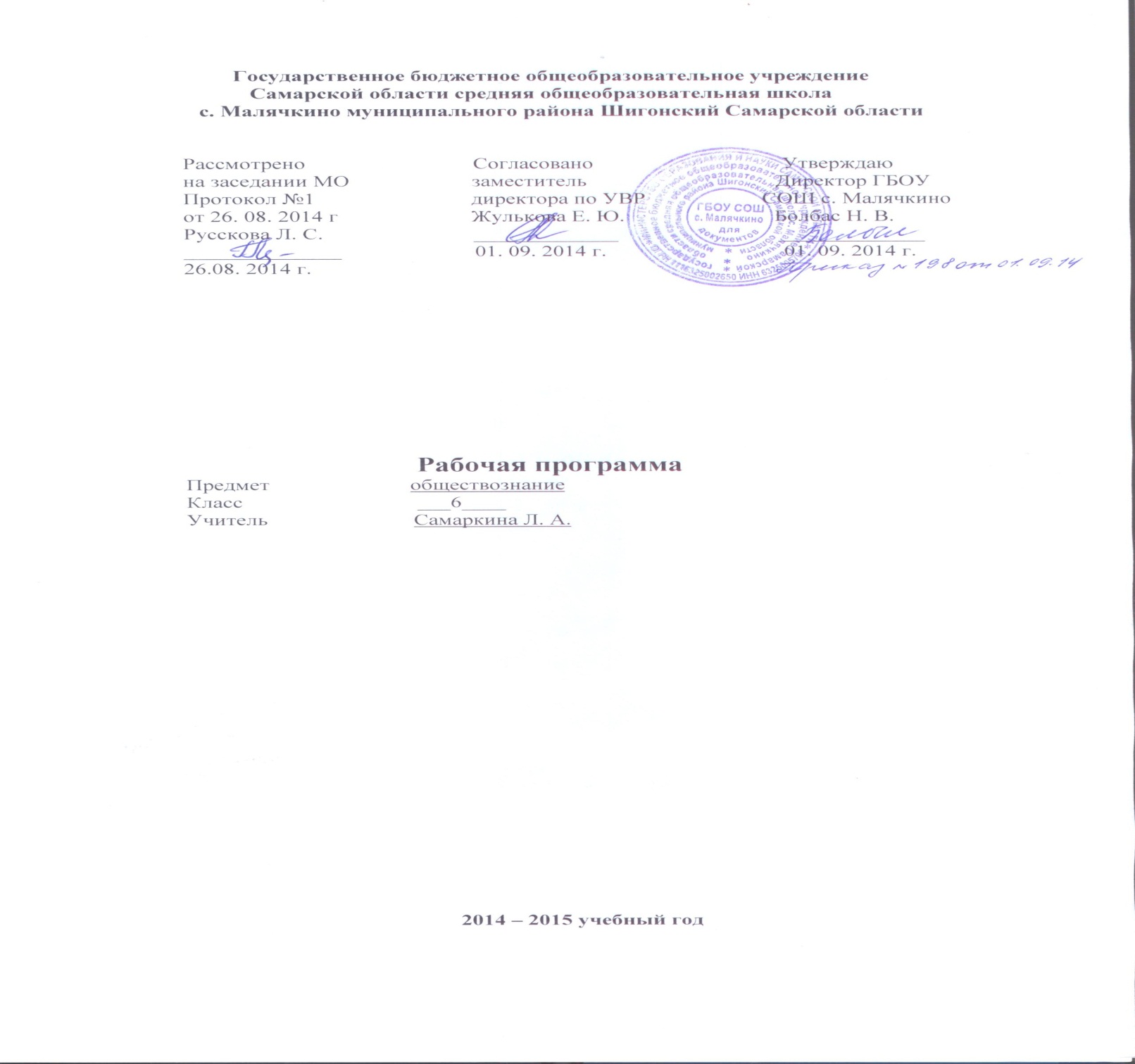                                                                                                                       ПОЯСНИТЕЛЬНАЯ ЗАПИСКА Рабочая программа по обществознанию для 6 класса составлена на основе Федерального государственного образовательного стандарта общего образования (основное общее образование), фундаментального ядра содержания общего образования, Примерной программы основного общего образования по обществознанию М. «Просвещение» 2010 г. и авторской программы Л. Н. Боголюбова.М. «Просвещение» 2011 г. Содержание основного общего образования по обществознанию представляет собой комплекс знаний, отражающих основные объекты изучения: общество и его основные сферы, положение человека в обществе, правовое регулирование общественных отношений. Помимо знаний, важными содержательными компонентами курса являются: социальные навыки, умения, совокупность моральных норм и гуманистических ценностей; правовые нормы, лежащие в основе правомерного поведения. Не менее важным элементом содержания учебного предмета «Обществознание» является опыт познавательной и практической деятельности, включающий работу с адаптированными источниками социальной информации; решение познавательных и практических задач, отражающих типичные социальные ситуации; учебную коммуникацию; опыт проектной деятельности в учебном процессе и социальной практике. Изучение обществознания в основной школе направлено на достижение следующих целей: развитие личности в ответственный период социального взросления человека (10—15 лет), её познавательных интересов, критического мышления в процессе восприятия социальной (в том числе экономической и правовой) информации и определения собственной позиции; нравственной и правовой культуры, экономического образа мышления, способности к самоопределению и самореализации; воспитание общероссийской идентичности, гражданской ответственности, уважения к социальным нормам; приверженности гуманистическим и демократическим ценностям, закреплённым в Конституции Российской Федерации; освоение на уровне функциональной грамотности системы знаний, необходимых для социальной адаптации: об обществе; основных социальных ролях; о позитивно оцениваемых обществом качествах личности, позволяющих успешно взаимодействовать в социальной среде; сферах человеческой деятельности; способах регулирования общественных отношений; механизмах реализации и защиты прав человека и гражданина; формирование опыта применения полученных знаний, для решения типичных задач в области социальных отношений; экономической и гражданско-общественной деятельности; межличностных отношений; отношений между людьми различных национальностей и вероисповеданий; самостоятельной познавательной деятельности; правоотношений семейно-бытовых отношений.                                                        ОБЩАЯ ХАРАКТЕРИСТИКА УЧЕБНОГО КУРСА «ОБЩЕСТВОЗАНИЕ» Структура курса и последовательность предъявления материала Последовательность, предлагаемая в рабочей программе по обществознанию для основной школы, обусловлена, помимо учёта общих принципов отбора содержания и логики его развёртывания, также особенностями построения учебного содержания курса для школьников-подростков. Содержание первого этапа курса (5—7 классы), обращённое к младшему подростковому возрасту, посвящено актуальным для растущей личности проблемам жизни человека в социуме. Даются элементарные научные представления об обществе, о социальном окружении, Родине. Эти вопросы раскрываются через противопоставление добра и зла, справедливости и несправедливости. Основой содержания являются моральные и правовые нормы. Это создает условия для единства обучения и воспитания, определяющего нравственные ориентиры, формирующего образцы достойного поведения. В 6 классе содержание курса возвращает к изученному в предшествующем году, но на более высоком уровне: круг знаний о человеке в обществе расширяется. Тема «Человек в социальном измерении» даёт относительно развёрнутое представление о личности и её социальных качествах, о человече-ской деятельности, включая познавательную. Тема «Человек среди людей» характеризует его взаимоотношения с другими людьми. Проблеме качеств, свойственных человеку, посвящена тема «Нравственные основы жизни». Достижение поставленных целей, успешное овладение учебным содержанием данного предмета предполагают использование разнообразных средств и методов обучения. На первой ступени основной школы, когда учащиеся только начинают систематическое изучение содержания курса по об-ществознанию, особое значение приобретают методы, помогающие раскрытию и конкретизации рассматриваемых понятий и положений, связи обобщённых знаний курса с личным (пусть пока и небольшим) социальным опытом, с собственными наблюдениями детей и с учётом уже сложившихся представлений (а возможно, и стереотипов и предубеждений) о социальной жизни и поведении людей в обществе. Развитию у учащихся готовности к правомерному и нравственно одобряемому поведению помогут реконструкция и анализ типичных социальных ситуаций и сложившихся практик поведения с позиций норм морали и права. Программа по обществознанию для основной школы призвана помочь её выпускникам осуществить осознанный выбор путей продолжения образования, а также будущей профессиональной деятельности.                                      МЕСТО УЧЕБНОГО ПРЕДМЕТА «ОБЩЕСТВОЗНАНИЕ» В УЧЕБНОМ ПЛАНЕ Согласно Федеральному государственному образовательному стандарту основного общего образования и примерному учебному плану образовательного учреждения на изучение обществознания в 5 классе отводится 1 час в учебную неделю, то есть 34 часов за учебный год. Данная программа составлена в соответствии с этим распределением учебного времени.             ТРЕБОВАНИЯ К РЕЗУЛЬТАТАМ ОБУЧЕНИЯ И ОСВОЕНИЯ СОДЕРЖАНИЯ КУРСА ПО ОБЩЕСТВОЗНАНИЮЛичностными результатами являются: мотивированность на посильное и созидательное участие в жизни общества; заинтересованность не только в личном успехе, но и в благополучии и процветании своей страны; ценностные ориентиры, основанные на идеях патриотизма, любви й уважения к Отечеству; необходимости поддержания гражданского мира и согласия; отношении к человеку, его правам и свободам как высшей ценности; стремлении к укреплению исторически сложившегося государственного единства; признании равноправия народов, единства разнообразных культур; убеждённости в важности для общества семьи и семейных традиций; осознании своей ответственности за страну перед нынешними и грядущими поколениями. Метапредметные результаты изучения обществознания проявляются в: умении сознательно организовывать свою познавательную деятельность (от постановки цели до получения и оценки результата); умении объяснять явления и процессы социальной действительности с научных позиций; рассматривать их комплексно в контексте сложившихся реалий и возможных перспектив; способности анализировать реальные социальные ситуации, выбирать адекватные способы деятельности и модели поведения в рамках реализуемых основных социальных ролей, свойственных подросткам; овладении различными видами публичных выступлений (высказывания, монолог, дискуссия) и следовании этическим нормам и правилам ведения диалога; умении выполнять познавательные и практические задания, в том числе с использованием проектной деятельности на уроках и в доступной социальной практике, на: использование элементов причинно-следственного анализа; исследование несложных реальных связей и зависимостей; определение сущностных характеристик изучаемого объекта; выбор верных критериев для сравнения, сопоставления, оценки объектов; поиск и извлечение нужной информации по заданной теме в адаптированных источниках различного типа; перевод информации из одной знаковой системы в другую (из текста в таблицу, из аудиовизуального ряда в текст и др.); выбор знаковых систем адекватно познавательной и коммуникативной ситуации; подкрепление изученных положений конкретными примерами; оценку своих учебных достижений, поведения, черт своей личности с учётом мнения других людей, в том числе для корректировки собственного поведения в окружающей среде; выполнение в повседневной жизни этических и правовых норм, экологических требований; определение собственного отношения к явлениям современной жизни, формулирование своей точки зрения. Предметными результатами являются: относительно целостное представление об обществе и человеке, о сферах и областях общественной жизни, механизмах и регуляторах деятельности людей; знание ряда ключевых понятий об основных социальных объектах; умение объяснять явления социальной действительности с опорой на эти понятия; знания, умения и ценностные установки, необходимые для сознательного выполнения старшими подростками основных социальных ролей в пределах своей дееспособности; умения находить нужную социальную информацию в педагогически отобранных источниках; адекватно её воспринимать, применяя основные обществоведческие термины и понятия; преобразовывать в соответствии с решаемой задачей (анализировать, обобщать, систематизировать, конкретизировать) имеющиеся данные, соотносить их с собственными знаниями; давать оценку общественным явлениям с позиций, одобряемых в современном российском обществе социальных ценностей; понимание побудительной роли мотивов в деятельности человека, места ценностей в мотивационной структуре личности, их значения в жизни человека и развитии общества; знание основных нравственных и правовых понятий, норм и правил, понимание их роли как решающих регуляторов общественной жизни; умение применять эти нормы и правила к анализу и оценке реальных социальных ситуаций; установка на необходимость руководствоваться этими нормами и правилами в собственной повседневной жизни; приверженность гуманистическим и демократическим ценностям, патриотизм и гражданственность; знание особенностей труда как одного из основных видов деятельности человека, основных требований трудовой этики в современном обществе, правовых норм, регулирующих трудовую деятельность несовершеннолетних; понимание значения трудовой деятельности для личности и для общества; понимание специфики познания мира средствами искусства в соотнесении с другими способами познания; понимание роли искусства в становлении личности и в жизни общества; знание определяющих признаков коммуникативной деятельности в сравнении с другими видами деятельности; знание новых возможностей для коммуникации в современном обществе; умение использовать современные средства связи и коммуникации для поиска и обработки необходимой социальной информации; понимание языка массовой социально-политической коммуникации, позволяющее осознанно воспринимать соответствующую информацию; умение различать факты, аргументы, оценочные суждения; понимание значения коммуникации в межличностном общении; умение взаимодействовать в ходе выполнения групповой работы, вести диалог, участвовать в дискуссии, аргументировать собственную точку зрения; знакомство с отдельными приёмами и техниками преодоления конфликтов; ценностные ориентиры, основанные на идеях патриотизма, любви и уважения к Отечеству; на отношении к человеку, его правам и свободам как к высшей ценности; на стремлении к укреплению исторически сложившегося государственного единства; на признании равноправия народов, единства разнообразных культур; на убеждённости в важности для общества семьи и семейных традиций; на осознании необходимости поддержания гражданского мира и согласия, своей ответственности за судьбу страны перед нынешними и грядущими поколениями.                       ОСОБЕННОСТИ И ПРОБЛЕМЫ, СУЩЕСТВУЮЩИЕ ПРИ ИЗУЧЕНИИ ПРЕДМЕТА В ДАННОМ КЛАССЕ Учащиеся 6 показали: -способность работать с текстом и выделять главное; -умения работать с бумагой и поделочными материалами; -навыки работы в группах. На уроке-практикуме ребята показали что, могут слажено, без конфликтов работать в парах и группах по 3-4 человека. Трудности у учащихся 6 класса возникают при поиске дополнительной информации и работе с источниками дополнительной информации. Поэтому на проектных уроках и уроках-практикумах в 6 «Б» классе должно отводиться дополнительное время для отработки навыков поиска дополнительной информации и формирования умений работать с полученной информацией.                                                         СОДЕРЖАНИЕ КУРСА «ОБЩЕСТВОЗНАНИЕ» 6 КЛАСС Содержание программы 6 класс (34 ч) Организационный модуль (1 ч). Итоги обучение в 5 классе. Содержание учебника 6 класса. Перспектива совершенствования умений и навыков в процессе учебной деятельности. Основные требования к результатам обучения и критерии успешной работы учащихся. Тема 1. Человек в социальном измерении. (12 ч). «Человек-личность» Личность. Социальные параметры личности. Индивидуальность человека. Качества сильной личности. «Человек познает мир» Познание человеком мира и самого себя. Самосознание и самооценка. Способности человека. «Человек и его деятельность» Деятельность человека, ее основные формы (труд, игра, учение). Мотивы деятельности. Связь между деятельностью и формированием личности. Знания и умения как условие успешной деятельности. «Потребности человека» Потребности человека-биологические, социальные, духовные. Индивидуальный характер потребностей. Люди с ограниченными возможностями и особыми потребностями. Духовный мир человека. Мысли и чувства. «На пути к жизненному успеху» Привычка к труду. Проблема выбора профессии. Важность взаимопонимания и взаимопомощи. Тема 2. Человек среди людей. (10ч). «Межличностные отношения» Человек и ближайшее социальное окружение. Межличностные отношения. Роль чувств в отношениях между людьми. Сотрудничество и соперничество. Солидарность, лояльность, толерантность, взаимопонимание. «Человек в группе» Социальные группы (большие и малые). Человек в малой группе. Группы формальные и неформальные. Лидеры. Групповые нормы. «Общение» Общение – форма отношения человека к окружающему миру. Цели общения. Средства общения. Особенности общения со сверстниками, старшими и младшими. «Конфликты в межличностных отношениях» Межличностные конфликты и причины их возникновения. Агрессивное повеление. Конструктивное разрешение конфликта. Как победить обиду и установить контакт. Тема 3. Нравственные основы жизни (8 ч). «Человек славен добрыми делами» Человек славен добрыми делами. Доброе – значит хорошее. Мораль. Золотое правило морали. Учимся делать добро. «Будь смелым» Смелость. Страх – защитная реакция человека. Преодоление страха. Смелость и отвага. Противодействие злу. «Человек и человечность» Человечность. Гуманизм – уважение и любовь к людям. Внимание к тем, кто нуждается в поддержке. Итоговый модуль (3 ч). Личностный опыт – социальный опыт. Значение курса в жизни каждого. Возможные темы проектов. Возможен стенд, плакат, компьютерная презентация, учебное пособие, справочник, подборка материалов прессы и т.п. 1. Кого мы можем считать личностью, достойной уважения. 2. Деятельность, которая полезна людям. 3. Человек и его деятельность. 4. Потребности и способности. 5. Что человек нужно. 6. Словарик невербальных знаков общения (язык цветов, язык смайликов и др.). 7. Памятка подростку: «Как выйти из конфликта». 8. Общество как многообразие социальных групп. 9. Малые группы в нашем классе. 10. Вредные привычки и их влияние на организм подростка. 11. Скажи, нет вредным привычкам. 12. Когда общение приносит нам радость. 13. Добродетели и добрые дела. 14. Золотое правило морали. 15. Поздравительная открытка ко Дню пожилого человека. 16. Поздравительная открытка к Дню Победы.                             ОПИСАНИЕ УЧЕБНО - МЕТОДИЧЕСКОГ И МАТЕРИАЛЬНО-ТЕХНИЧЕСКОГ БЕСПЕЧЕНИЯ                                                                                               ОБРАЗОВАТЕЛЬНОГО ПРОЦЕССАУчебник: Боголюбов Л. Н., Иванова Л.Ф. Обществознание, 6 класс. М., «Просвещение», 2013, Рабочая тетрадь: Иванова Л. Ф. Хотеенкова М., «Просвещение»,  2013.          Литература для учителя:Симоненко В. Д. Семейная экономика. М., 2000. — Гл. 1, 2.Женило М.Ю. Правовые классные часы для старшеклассников и учащихся. – М., 2006. Уваров, А. Ю. Кооперация в обучении: групповая работа [Текст] : учеб.-метод. пособие / А. Ю. Уваров. – М. : МИРОС, 2001. – 224 с. Ученические социальные проекты в системе школьного образования [Текст] : метод. рекомендации / авт.–сост. Н. И. Элиасберг. – СПб. : Союз, 2004. – 61 с. Через образование - к гражданственности [Текст]: Сборник материалов. – Спб. : Союз, 2005. – 67с. Фалькович Т.А., Шупина Т.И. По законам добра: изучаем Конституцию Российской Федерации. - М: ООО «5 за знания», 2006. – 144с. .     Симоненко В. Д. Семейная экономика. М., 2000. — Гл. 1, 2.            Литература для учащихся:Практикум по обществознанию.  М.: Рольф, 2002..Детский экономический словарь, или Маленькие рассказы не очень маленьким детям об экономике. — М., 1997.Драчук B. C. Рассказывает геральдика / B. C. Драчук. — М., 1977.Коломинский Я. Л. Человек: психология: кн. для учащихся ст. классов.  М.: Просвещение, 1986.Снайдер Ди. Практическая психология для подростков, или Как найти свое место в жизни. М., 2001. — Ч. 2.Что такое. Кто такой. В 3 т. — М.: Педагогика-Пресс, 1994.Шведова И. Т. Азбука для детей и взрослых. М., 1992. — Вып. 1. Экономика.Я познаю мир: Психология. М., 2001.Большая энциклопедия школьника./OXFORD/Изд-во РОСМЕН-ПРЕСС, 2006.Словарь терминов и понятий по обществознанию / автор-составитель А.М. Лопухов; вступит. Слово А.С. Стрельцов. – 3-е изд. – М.: Айрис-пресс, 2009 Семейный кодекс РФ. – М,: ТК Велби, Изд-во Проспект, 2007. – 64с.Ресурсы Интернета:Концепция гражданского образования в общеобразовательной школеhttp://www.teacher.syktsu.ru/05/liter/007.htmРекомендации участникам олимпиад по обществознаниюhttp://soc.rusolymp.ru/default.asp?artID=3673Необычный задачник для обычного гражданинаhttp://window.edu.ru/window/library?p_rid=41176&p_rubr=2.1.16Подборка ссылок на интересные аналитические и тематические статьи для педагоговhttp://www.it-n.ru/resource.aspx?cat_no=239&page=4Статьи журнала "Преподавание истории и обществознания в школе", посвященные вопросам методикиhttp: // www.rsnet.ru/ - Официальная Россия ( сервер органов государственной власти Российской Федерации). http: //www.president.kremlin.ru/  - Президент Российской Федерации.http://www.jurizdat.ru/editions/official/lcrf   - Собрание законодательства Российской Федерации. http://www.socionet.ru  - Соционет: информационное пространство по общественным наукам.http://www.ifap.ru - Программа ЮНЕСКО «Информация для всех» в России.http://www.gks.ru - Федеральная служба государственной статистики: базы данных, статистическая информация.http://www.alleng.ru/edu/social2.htm - Образовательные ресурсы Интернета – обществознание.http://www/subscribe.ru/catalog/economics.education.edos6social                                - Обществознание в школе (дистанционное обучение)http: //www.lenta.ru – актуальные новости общественной жизни.http: //www.fom.ru – Фонд общественного мнения ( социологические исследования)http: //www.ecsocman.edu.ru – Экономика. Социология. Менеджмент. Федеральный образовательный портал.http: // www.glossary.ru – Глоссарий по социальным наукам. http: //www.ihtik.lib.ru/encycl/index.html – Энциклопедии, словари, справочники.                                        ПЛАНИРУЕМЫЕ РЕЗУЛЬТАТЫ ИЗУЧЕНИЯ УЧЕБНОГО ПРЕДМЕТАВ результате изучения обществознания ученик долженЗнать/понимать:-   основные обществоведческие термины, распознавать их и правильно использовать в устной и письменной речи;социальные свойства человека, его взаимодействие с другими людьми;- объяснять изученные социальные явления и процессы;- приводить собственные примеры, пояснять изученные теоретические положения и социальные нормы на соответствующих фактах;   - социальные свойства человека, его взаимодействие с другими людьмиУметь:-   описывать основные социальные объекты, выделяя их существенные признаки;-   сравнивать социальные объекты, суждения об обществе и человеке, выявляя их общие черты и различия;-   объяснять взаимосвязи изученных социальных объектов;-   оценивать поведение людей с точки зрения социальных норм;-   решать познавательные и практические задачи в рамках изученного материала;Использовать приобретенные знания и умения в практической деятельности и повседневной жизни:-   для полноценного выполнения типичных для подростка социальных ролей;-  общей ориентации в актуальных общественных событиях и процессах;-   нравственной и правовой оценки конкретных поступков людей;-   реализации и защиты прав человека и гражданина, осознанного выполнения гражданских обязанностей;-   первичного анализа и использования социальной информации.1) формирование у обучающихся личностных представлений об основах российской гражданской идентичности, патриотизма, гражданственности, социальной ответственности, правового самосознания, толерантности, приверженности ценностям, закреплённым в Конституции Российской Федерации;2) понимание основных принципов жизни общества, основ современных научных теорий общественного развития;3) приобретение теоретических знаний и опыта применения полученных знаний и умений для определения собственной активной позиции в общественной жизни, для решения типичных задач в области социальных отношений, адекватных возрасту обучающихся, межличностных отношений, включая отношения между людьми различных национальностей и вероисповеданий, возрастов и социальных групп; 4) формирование основ правосознания для соотнесения собственного поведения и поступков других людей с нравственными ценностями и нормами поведения, установленными законодательством Российской Федерации, убежденности в необходимости защищать правопорядок правовыми способами и средствами, умений реализовывать основные социальные роли в пределах своей дееспособности;5) освоение приемов работы с социально значимой информацией, её осмысление; развитие способностей обучающихся делать необходимые выводы и давать обоснованные оценки социальным событиям и процессам;6) развитие социального кругозора и формирование познавательного интереса к изучению общественных дисциплин.                                                      Календарно-тематическое планирование по предмету «Обществознание» 6 класс                                                                                                     1 час в неделю, 34 часа в год№ п/пДатаТема урокаТип урока.Кол-вочасов Планируемые результаты (предметные)Планируемые результаты личностные и     (метапредметные) Характеристика деятельности Планируемые результаты личностные и     (метапредметные) Характеристика деятельности Планируемые результаты личностные и     (метапредметные) Характеристика деятельности Планируемые результаты личностные и     (метапредметные) Характеристика деятельности Подготовка к ГИА№ п/пДатаТема урокаТип урока.Кол-вочасов Содержание урока (ученик должен знать)ПознавательныеУУДРегулятивныеУУДКооммуникативныеУУДЛичностныеУУДПодготовка к ГИА1ВведениеУрок изуче-ния нового мате-риалаЗнакомство с курсом «Обществознание». Структура, особенности методического аппарата учебника.Извлекать информа-цию из текстаСостав-лять план своих действийСоставлять целое из частей, работая в группахОсозна-вать какое значение и смысл имеет для меня учение.
2-3Глава I. Человек (6)Загадка человека.Урок изуче-ния нового мате-риалаЦели и ценность человеческой жизни. Природа человека. Человек – биологическое и социальное существо. Отличие человека от животных.Прове-рять правиль-ность своих выводов об отличиях человека и животно-го, рассмат-ривая схему.Состав-лять свой план текстаГотовить коллек-тивный ответ на вопрос: «Как на поведе-ние живого существа влияют инстин-кты?»Высказы-вать свои предполо-жения о том, зачем человек рождает-ся и каковы ценности челове-ческой жизни. 
Рабочая тетрадьЗадание №1-84Отрочество – особая пора жизниУрок изуче-ния нового мате-риалаОтрочество – особая пора жизни. Особенности подросткового возраста. Размышления подростка о будущем. Самостоятельность – показатель зрелости.Описы-вать отрочес-тво как особую пору жизни.
Оцени-вать результа-тов работы.Приду-мывать сценки из жизни «Обще-ние взрослого и подрост-ка», разделившись на группы.Сравни-вать свои чувства, настрое-ния, черты характера с тем, что происхо-дит с твоими сверстни-ками.Рабочая тетрадьЗадание №1-45Самостоятельность – показатель взрослостиКомби-ниро-ванный урокСамостоятельность – показатель взрослостиЗаполнять таблицу на основе текста, выписы-вая цитаты и свои мысли.

Прогно-зировать свой результатСостав-лять в парах памятку – советы «Как всегда чувство-вать себя хорошо».Высказы-вать свое мнение может ли самосто-ятель-ность быть отрица-тельным качеством.Рабочая тетрадьЗадание № 5-86Практикум Урок обоб-щения и систе-матиза-ция знанийЛегко ли быть подростком? Отрочество – пора мечтаний. Самостоятельность – показатель взрослости. Пользу или вред приносит самостоятельность.Находить основную мысль прочитан-ного текста и записы-вать ее.
Готовить сообще-ние об одном из мнений о происхождении человека.


Состав-лять план текстаИнсце-нировать жизнен-ные ситуации, работая в группах
Высказы-вать свое мнение. Почему очень часто дети хотят поскорее стать взрослыми, а многие взрослые не прочь вернуться в детство.

Задание №7-87Глава II. Семья (7)
Семья – ячейка обществаУрок изуче-ния нового мате-риалаСемья и семейные отношения. Семья под защитой государства. Семейный кодекс.Объяс-нять значение слов

Вносить корректи-вы в планГотовить совмест-ные вопросы, работая в парах, точку зрения на значение семьи.Составить свой кодекс семейных отноше-нийРабочая тетрадьЗадание №1-38Семейные заботыКомби-ниро-ванный урокВиды семей. Отношения между поколениями. Семейные ценности и нормыИсследо-вать неслож-ные практические ситуации, связанные с отношениями в семье, типичны-ми для разных стран и исторических периодовСостав-лять по плану рассказ о ценностях и традици-ях своей семьи.Сравни-вать двухпоко-ленные и трехпоко-ленные семьи, заполняя таблицу, работая в парах.
Высказы-вать свое Задание №4-59Семейное хозяйствоУрок изуче-ния нового материалаРаспределение обязанностей. Обязанности подростка.Готовить рассказ о роли техники в быту. 


 

Оцени-вать результа-ты работыСравни-вать домашнее хозяйство городско-го и сельского жителя, работая в группах

Формировать свою позицию,
мнениеРабочая тетрадьЗадание№1-410Дому нужен хозяинКомбиниро-ванный урок
Рациональное ведение хозяйстваУстанав-ливать соответ-ствие между поняти-ями и определе-ниямиКонтролировать, что хотели бы получить и что получили.Выпол-нять проект «Эконо-мия семейных ресурсов».Формули-ровать свои правила ведения домашне-го хозяйстваЗадание №5-811Свободное времяКомбиниро-ванный урокСвободное время. Занятия физкультурой и спортом. Телевизор и компьютер.Приво-дить примеры из своего опыта, когда время летит очень быстро и тянется очень медленноСостав-лять план своего рабочего дня и выпол-нять егоИсследо-вать неслож-ные практические ситуации, связанные с проведе-нием подростками свободно-го времени, работая в группахВысказы-вать свое мнение .Рабочая тетрадь Задание №1-412Что такое хобби?Комбиниро-ванный урокУвлечение человека. ЗначимостьСостав-лять на основе текста таблицуУметь самосто-ятельно формули-ровать цель деятель-ностиУчаство-вать в коллективном обсужде-нии проблем.Высказы-вать свое мнение .Задание №5-813Практикум по теме «Семья»Урок обобщения и систе-матизация знанийУчимся быть рачительными хозяевами. Учимся помогать семье.Состав-лять вопросы к тексту, докумен-ту.Прове-рять и оценивать результа-ты работы.Состав-лять коллективный портрет рачитель-ного хозяина.
Подготав-ливать рассказ по группамВысказы-вать свое мнениеРабочая тетрадь Задание №814Глава III. Школа (7)Образование в жизни человекаКомбиниро-ванный урокРоль образования в жизни человека. Значение образования для общества.Описы-вать ступени школьно-го образова-ния.Соотно-сить то, что известно и неизвест-но, применяя метод незакон-ченных предложенийУчаство-вать в коллективном обсужде-нии проблемВысказы-вать свое мнение с каким настрое-нием ходишь ты в школуЗадание №1-415Профессия - ученикКомбиниро-ванный урокПрофессия – ученик. Чему учит школа. Учись – учиться.Объяс-нять смысл пословиц о школеСостав-лять личный алгоритм – «Учись учиться».Выпол-нять проект «Наш класс».Высказы-вать свое мнение, что ты чувству-ешь, когда после приложенных усилий добива-ешься хорошего резуль-тата.Рабочая тетрадьЗадание №5-816Образование и самообразованиеУрок изуче-ния нового материалаУчеба – основной труд школьника.Характе-ризовать учебу как основной труд школьни-ка.Осозна-вать качество и уровень подготов-ки.Уметь слушать и вступать в диалогВыявлять мотив деятель-ности: зачем я учусь.Рабочая тетрадь Задание №1-417
Самообразование – путь к успехуУрок изуче-ния нового материалаУчение вне стен школы. Умение учиться.Оцени-вать собствен-ные умения учиться и возмож-ности его развития.Оцени-вать результа-ты работы.Участво-вать в коллек-тивном обсужде-нии проблемВысказы-вать свое мнение.Рабочая тетрадь Задание №5-818Одноклассники, сверстники, друзьяКомбиниро-ванный урокОтношение младшего подростка с одноклассниками, сверстникамиОписы-вать случай из своей жизни, который говорил бы о настоя-щем товари-ществеОцени-вать собствен-ные умения общаться с одноклас-сниками и друзьями.
Прово-дить игру по коман-дам, продекла-мировав куплет любой известной песни о дружбеВысказы-вать свое мнение.Задание №1-419Слово не воробейКомбиниро-ванный урокКак не обидеть словом. Конфликты в классном коллективе и пути их разрешения.Извлекать информа-цию из текста.Придумы-вать ситуации, раскрыва-ющие особен-ности межлич-ностных отноше-ний.Сотруд-ничать со сверст-никами и взрослы-ми.Высказы-вать свое мнениеРабочая тетрадь Задание №5-820Практикум по теме «Школа»Урок обобщения и систе-матизация знанийУчимся жить дружно в классе. Классный коллектив. Коллективный досуг и взаимопомощь.Готовить рассказ на тему «как учились раньше», опираясь на жизнен-ный опыт родных.Оцени-вать результа-ты работы.Готовить презента-цию »О нас и нашем классе», распреде-ляя задания в группах.
Высказы-вать свое мнение по жизнен-ным ситуаци-ям.Задание №821Глава IV. Труд (5) Труд – основа жизниКомбиниро-ванный урокТруд – основа жизни. Содержание и сложность труда.Характе-ризовать особен-ности труда как одного из основных видов деятель-ности человека.Различать материальное изделие и услугу по рисункам, заполняя таблицу.
Инсцени-ровать труд раба, крепост-ного крестьянина и свободно-го человека.
Высказы-вать свое мнениеРабочая тетрадьЗадание №1-422Как оценивается трудУрок изуче-ния нового материалаТруд – условия благополучия человека. Благотворительность и меценатство.Различать материальную и мораль-ную оценку труда.
Заполнять схему «Источники богат-ства».Прове-рять и оценивать результа-ты работыОбсуж-дать с друзьями ситуа-цию, разделив-шись на группы.Высказы-вать свое мнениеЗадание №5-823Труд и творчествоКомбиниро-ванный урокТруд и творчество. Ремесло. Признаки мастерства.Заполнять сравни-тельную таблицу «Труд» животных и труд человека.
Различать творчест-во и ремесло, рассмат-ривая рисунки.Оформ-лять выставку на тему «Труд и красота».Давать характе-ристику своей трудовой деятель-ности.Рабочая тетрадьЗадание №1-324Что такое творчествоУрок изуче-ния нового материалаТворческий труд. Творчество в искусстве.Раскры-вать признаки мастерс-тва на примерах творений извест-ных мастеровПрове-рять и оценивать резуль-таты работыГотовить сообще-ние на тему «творчество в науке» и «творчество в искус-стве»Высказы-вать свое мнение о проявле-нии творчес-тва в учебном процессе и своих чувствах, которые ты испытал.
Рабочая тетрадьЗадание №4-625Практикум по теме «Труд».Урок обобщения и систе-матизация знанийУчимся трудиться и уважать труд. Учимся творчествуОсозна-вать какое значение и смысл для меня имеет трудСоотно-сить то, что известно и что неизвест-но, применяя метод незакон-ченных предло-жений.Готовить проект «Творчес-тво в науке и искусстве»..Высказы-вать свое мнение, отвечая на вопросы.Рабочая тетрадь№626Глава V. Родина (9)
Наша Родина – Россия.Урок изуче-ния нового материалаСубъекты Федерации. Многонациональное государство. Русский язык – государственный.Объяс-нять смысл понятия субъект Россий-ской Федера-ции.Осозна-вать качество и уровень усвоения.Распре-делять задания по группамВысказы-вать свое мнение, отвечая на вопросы.Задание №1-427Что значит быть патриотомКомбиниро-ванный урокЛюбовь к Родине. Что значит быть патриотом.Приво-дить примеры проявле-ния патриотизмаОцени-вать результа-ты работы.Излагать мысли письмен-но своему сверстни-ку, живущему далеко от тебя, о своей малой родине.Высказы-вать свое мнение, отвечая на вопросы.Рабочая тетрадь Задание№5-828Государственные символы России.Урок изуче-ния нового материалаГерб, государственные праздники. История государственных символов. Москва – столица России.Извлекать информа-цию из текста.Прове-рять и оценивать результа-ты работы.Уметь слушать и вступать в диалогПридумы-вать свой личный герб, нарисовав его и описав.
Рабоая тетрадь Задание №1-329Государственные символы России.Урок изуче-ния нового материалаФлаг, гимн.
История государственных символовОписы-вать основные государс-твенные символы Россий-ской Федера-ции. Знать текст гимна.
Соотно-сить то, что известно и неизвест-но, используя метод незакон-ченных предложенийПредла-гать варианты герба, флага и гимна вашего класса, разделив-шись на группы.
Рассказы-вать о своих чувствах при исполне-нии гимна РФ.Рабочая тетрадь Задание №4-730Гражданин РоссииКомби-ниро-ванный урокГражданин – Отечества достойный сынОбъяс-нять и конкрети-зировать примерами смысл понятия «гражда-нин»Оцени-вать результа-ты работыУметь слушать и вступать в диалог.Высказы--вать свое мнение по поводу участия в решении государ-ственных дел в РоссииРабочая тетрадь Задание №1-331Права и обязанности граждан РоссииКомбиниро-ванный урокГражданственность. Юные граждане России. Какие прав человек получает от рождения?Называть и иллюстрировать примерами основные права граждан РФ.Оцени-вать результа-ты работыУчаство-вать в коллективном обсужде-нии проблем.Высказы-вать свое мнение, что ты можешь делать сейчас, чтобы быть гражданином своей страны.Рабочая тетрадьЗадание №4-732Мы – многонациональный народКомбиниро-ванный урокРоссия – многонациональное государство. Народы России – одна семья.Состав-лять и записы-вать свои вопросы к кроссвор-ду.Соотно-сить то, что известно и неизвестно, используя метод незакон-ченных предложений.Выпол-нять проект «русский язык – язык межнационального общения»Приведи-те конкрет-ные примеры из своей жизни о том, люди каких национальностей находятся рядом с вами и как ты к ним относишься.Рабочая тетрадь Задание №1-333Многонациональная культура РоссииКомбиниро-ванный урокНациональность человека. Многонациональная культура России. Межнациональные отношения.Заполнять таблицу, выписы-вая цитату из текста и свои мысли.Прогнозировать какой будет результатПодби-рать материал и готовить компью-терную презента-цию на тему «Обычаи народов России», разделившись на группы.Высказы-вать свое мнение, отвечая на вопросы.Рабочая тетрадьЗадание №4-734Практикум по теме «Родина»Урок обобщения и систе-матизация знанийУчимся быть достойными гражданами. Учимся уважать людей любой национальности. Правила толерантного отношения к людям.Работать с учебни-ком и дополни-тельной литерату-рой.Осозна-вать качество и уровень подготов-ки и оценивать результа-ты работы.Готовить плакаты на тему «С чего начинает-ся Родина».Прини-мать личное участие в озелене-нии школь-ного двора, улиц села.Задание №7№ п/пДатаТема урокаТип урока.Кол-вочасов Планируемые результаты (предметные)Планируемые результаты личностные и     (метапредметные) Характеристика деятельности Планируемые результаты личностные и     (метапредметные) Характеристика деятельности Планируемые результаты личностные и     (метапредметные) Характеристика деятельности Планируемые результаты личностные и     (метапредметные) Характеристика деятельности Подготовка к ГИА№ п/пДатаТема урокаТип урока.Кол-вочасов Содержание урока (ученик должен знать)ПознавательныеУУДРегулятивныеУУДКооммуникативныеУУДЛичностныеУУДПодготовка к ГИА1ВведениеУрок изуче-ния нового мате-риалаЗнакомство с курсом «Обществознание». Структура, особенности методического аппарата учебника.Извлекать информа-цию из текстаСостав-лять план своих действийСоставлять целое из частей, работая в группахОсозна-вать какое значение и смысл имеет для меня учение.
                                                                     Глава I Человек в социальном измерении (12 ч)                                                                     Глава I Человек в социальном измерении (12 ч)                                                                     Глава I Человек в социальном измерении (12 ч)                                                                     Глава I Человек в социальном измерении (12 ч)                                                                     Глава I Человек в социальном измерении (12 ч)                                                                     Глава I Человек в социальном измерении (12 ч)                                                                     Глава I Человек в социальном измерении (12 ч)                                                                     Глава I Человек в социальном измерении (12 ч)                                                                     Глава I Человек в социальном измерении (12 ч)                                                                     Глава I Человек в социальном измерении (12 ч)2-3Урок изучения нового материалаРаскрывать на конкретных примерах смысл понятия «индивидуальность».Использовать элементы причинно-следственного анализа при характеристике социальных параметров личностиВыявлять особеннсти и признаки объектов; приводят примеры в качестве доказательстваПрогназировать результаты уровня изучаемого материалаУчаствовать в дискусии; принимать другое мнение и позициюВысказы-вать свои предполо-жения о том, зачем человек рождает-ся и каковы ценности челове-ческой жизни.Рабочая тетрадьЗадание №1-8 4-5Человек познает мир Комбинированный урок Характеризовать особенности познания человеком мира и самого себя. Сравнивать себя и свои качества с другими людьми и их качествами. Приводить примеры проявления различных способностей людей. Устанавливать причинно-следственные связиПринимать и сохранять учебную задачуУменеть слушать;принимать другое мнение и позициюОценивать собственные практические умения, поступки, моральные качества, их динамику. Задание №4-86-7 Человек и его деятельностьКомбинированный урокХарактеризовать деятельность человека и ее отдельные виды. Описывать и иллюстрировать примерами различные мотивы деятельности . Использовать элементы причинно – следственного анализа для выявления связи между деятельностью и формированием личности. Выявлять условия и оценивать качества собственной успешной дея-ти. Устанавливатъ причинно-следственные связи на простом и сложном уровне

Определять цель, проблему в учебной деятельности, выдвигать версии
Корректировать своё мнение под воздействием контраргументов.Вырабатывать собственные мировоззренческие позиции.Задание №1-88-9Потребности человека Комбинированный урок Характеризовать и иллюстрировать примерами основные потребности человека; показывать их индивидуальный характер. Описывать особые потребности людей с ограниченными возможностями. Исследовать несложные практические ситуации, связанные с проявлением духовного мира человека Устанавливать логически обоснованные рассуждения — на простом и сложном уровне. Выдвигать версии,
планировать учебную деятельность;
Излагать своё мнение (в монологе, диалоге), аргументируя его, подтверждая фактами.Оценивать свои и чужие поступки в однозначных и неоднозначных ситуацияхЗадания №1-510-11На пути к жизненному успеху Комбинированный урок Характеризовать и конкретизировать примерами роль труда в достижении успеха. Формулировать свою точку зрения на выбор пути достижения жизненного успеха. Показывать на примерах влияние взаимопомощи в труде на его результаты. Находить и извлекать информацию о жизни людей, нашедших свое призвание и достигших успеха в жизни, из адаптированных источников различного типаФормировать проблему урока, самостоятельно  создавать алгоритм деятельностиСохранять учебную задачу, учитывать выдеенные учителем ориентиры действияПроявлять активность во взаимодействии для решения познавательных задач Определить целостностный взгляд на мир в единстве и разнобразии народов, культурыЗадание №1-812-13Практикум по теме «Человек в социальном измерении» Урок - практикум Характеризовать и конкретизировать примерами роль труда в достижении успеха. Формулировать свою точку зрения на выбор пути достижения жизненного успеха. Показывать на примерах влияние взаимопомощи в труде на его результаты. Находить и извлекать информацию о жизни людей, нашедших свое призвание и достигших успеха в жизни, из адаптированных источников различного типа. Овладеть целостными представлениями  о качествах личности человека Учитывать ориентиры, данные учителемПланировать цели и способы взаимодействия, обмениваются мнениямиСравнивать разные точки зренияЗадание№1-6Тест1Тест «Какой у тебя характер»Глава 2 Человек среди людей (10 ч)Глава 2 Человек среди людей (10 ч)Глава 2 Человек среди людей (10 ч)Глава 2 Человек среди людей (10 ч)Глава 2 Человек среди людей (10 ч)Глава 2 Человек среди людей (10 ч)Глава 2 Человек среди людей (10 ч)Глава 2 Человек среди людей (10 ч)Глава 2 Человек среди людей (10 ч)Глава 2 Человек среди людей (10 ч)14-15Межличностные отношения Урок изучения нового материала Описывать межличностные отношения. Показывать на конкретных примерах проявление сотрудничества и соперничества. Описывать с опорой на примеры взаимодействие и сотрудничество людей в обществе. Оценивать собственное отношение к людям других национальностей и другого мировоззрения. Исследовать практические ситуации. В которых проявились солидарность, толерантность, лояльность, взаимопонимание. Выявлять особенности и признаки объектов, приводить примерыПрогназировать результаты уровня усвоения изучаемого материалаВзаимодействовать в ходе групповой работы, вести диалогСохранить мотивацию к учебной деятельностиЗадание №1-716-17Человек в группе Комбинированный урок Описывать большие и малые, формальные и неформальные группы. Приводить примеры таких групп. Характеризовать и иллюстрировать примерами групповые нормы. Описывать с опорой на примеры взаимодействие и сотрудничество людей в обществе. Оценивать собственное отношение к людям других национальностей и другого мировоззрения. Исследовать практические ситуации. В которых проявились солидарность, толерантность, лояльность, взаимопонимание. Практические ситуации, связанные с выявлением места человека в группе, проявлений лидерства. Овладевать целостными представлениями о качествах личности человекаУчитывать ориентиры, данные учителемПланировать цели и способы взаимодействия, обмениваются мнениямиСравнивать разные точки зренияЗадание №1-618-19Общение Комбинированный урок Характеризовать общение как взаимные деловые и дружеские отношения людей. Иллюстрировать с помощью примеров различные цели и средства общения. Сравнивать и сопоставлять различные стили общения. Выявлять на основе конкретных жизненных ситуаций особенности общения со сверстниками, старшими и младшими. Оценивать собственное умение общаться. Устанавливатъ причинно-следственные связи на простом и сложном уровне

Сохранять учебную задачуПланировать цели и способы взаимодействия, обмениваются мнениямиПроявлять заинтересованность не только в личном успехе, но и в решении проблемных заданий всей группойЗадание №1-720-21Конфликты в межличностных отношениях Комбинированный урок Описывать сущность и причины возникновения межличностных конфликтов. Характеризовать варианты поведения в конфликтных ситуациях. Объяснять в чем заключается конструктивное разрешение конфликта. Иллюстрировать объяснение примерами. Сравнивать и сопоставлять различные стили общения. Выявлять и анализировать собственные типичные реакции в конфликтной ситуации. Самостоятельно выделять  и формулировать цели, анализировать вопросыСтавить учебную задачу на основе соотнесения того, что еще неизвестноУчаствовать в коллективном обсуждении проблемОценивать собственную учебную деятельность, свои достижения22-23Практикум по теме «Человек среди людей» Урок - практикум Обобщение и систематизация знанийОбобщить знания учащихся о специфике, видах проявлениях межличностных отношений, многообразии малых групп, в которые входит личность, групповых нормах и санкциях, роли лидера в группе, значении, формах и средствах общения, причинах, стадиях межличностных конфликтов и возможности их конструктивного разрешения. Способствовать осмыслению личного опыта участия в различных видах межличностных отношений, продуктивного общения со сверстниками и людьми других возрастов. Создавать условия для осознания необходимости толерантного, уважительного отношения к другим людям, практического освоения конструктивных форм общения, повышения конфликтной компетентност Овладевать целостными представлениями о качествах личности человекаУчитывать ориентиры, данные учителемПланировать цели и способы взаимодействия, обмениваются мнениямиСравнивать разные точки зренияТест 2Глава 3 Нравственные основы жизни (8 ч)Глава 3 Нравственные основы жизни (8 ч)Глава 3 Нравственные основы жизни (8 ч)Глава 3 Нравственные основы жизни (8 ч)Глава 3 Нравственные основы жизни (8 ч)Глава 3 Нравственные основы жизни (8 ч)Глава 3 Нравственные основы жизни (8 ч)Глава 3 Нравственные основы жизни (8 ч)Глава 3 Нравственные основы жизни (8 ч)Глава 3 Нравственные основы жизни (8 ч)24-25Человек славен добрыми делами Урок изучения нового материала Характеризовать и иллюстрировать примерами проявление добра. Приводить примеры, иллюстрирующие золотое правило морали. Оценивать в моделируемых и реальных ситуациях поступки людей с точки зрения золотого правила морали. Ориентироваться в разнообразии способов решения познавательных задач, выбрать наиболее эффективные способы их решенияОпределять последовательность промежуточных целей с учетом конечного результатаДоговариваться о распределении функций и ролей в совместной деятельностиПроявлять заинтересованность не только в личном успехе, но и в решении проблемных заданий всей группойЗадание №1-826-27Будь смелым Комбинированный урок На конкретных примерах давать оценку проявлениям мужества, смелости, случаям преодоления людьми страха в критических и житейских ситуациях. Оценивать предлагаемые ситуации, требующие личного противодействия проявлениям зла. Выявлять особенности и признаки объектов, приводить примеры в качестве докозательства выдвигаемых положенийПрогнозировать результаты уровня усвоения изучаемого материалаВзаимодействовать в ходе групповой работы, вести диалогСохранить мотивацию к учебной деятельностиЗадание №1-728-29Человек и человечность Комбинированный урок Раскрывать на примерах смысл понятия «человечность». Давать оценку с позиции гуманизма конкретным поступкам людей, описанным в СМИ и иных информационных источниках. На примерах конкретных ситуаций оценивать проявление внимания к нуждающимся в нем. Выбирать особенности и признаки объектов, приводить примерыПрогнозировать результаты уровня усвоения изучаемого материалаВзаимодействовать в ходе совместной работы, вести диалог, участвовать в дискуссииСохранить мотивацию к учебной деятельностиЗадание №1-730-31Практикум по теме «нравственные основы жизни» Урок - практикум Обобщить полученные при изучении темы знания о добре. Человечности. Смелости как добродетелях. Развивать умение анализировать материалы СМИ, оценивать описанные в них ситуации с точки зрения добродетелей. Создавать условия для расширения и рефлексии собственного опыта проявления внимания к нуждающимся в нем людям.  Ставить и формировать цели и проблему урока, осозновать и строить сообщения в устной и письменной формеПланировать свои действия в соответствии с поставленной задачейАдекватно  использовать речевые средства для решения кооммуникативных задачОпределять свою личную позицию, адекватную дифференцированную самооценку своей успешностиЗадание №1-6Тест 34. Итоговое повторение (3)4. Итоговое повторение (3)4. Итоговое повторение (3)4. Итоговое повторение (3)4. Итоговое повторение (3)4. Итоговое повторение (3)4. Итоговое повторение (3)4. Итоговое повторение (3)4. Итоговое повторение (3)4. Итоговое повторение (3)32-33Итоговое повторениеОбобщение и систематизация знанийПровести диагностику результатов обучения в 6 классе. Самостоятельно создавать алгоритмы деятельности при решении проблем различного характераУчитывать установленные правила в планировании и контроле способа решенияФормулировать собственное мнениеВыражать адекватное понимание причин успешности учебной деятельностиИтоговый контрольный тест 434Урок-конференция «Человек и общество»Обобщение и систематизация знанийПодвести итоги учебной работы за год. Наметить перспективы обучения в 7 классе.Выбирать наиболее эффективные способы решения задачАдекватно воспринимать предложения и оценку учителяДоговариваться о распределении функций и ролей в совместной деятельностиОпределять свою личную позицию